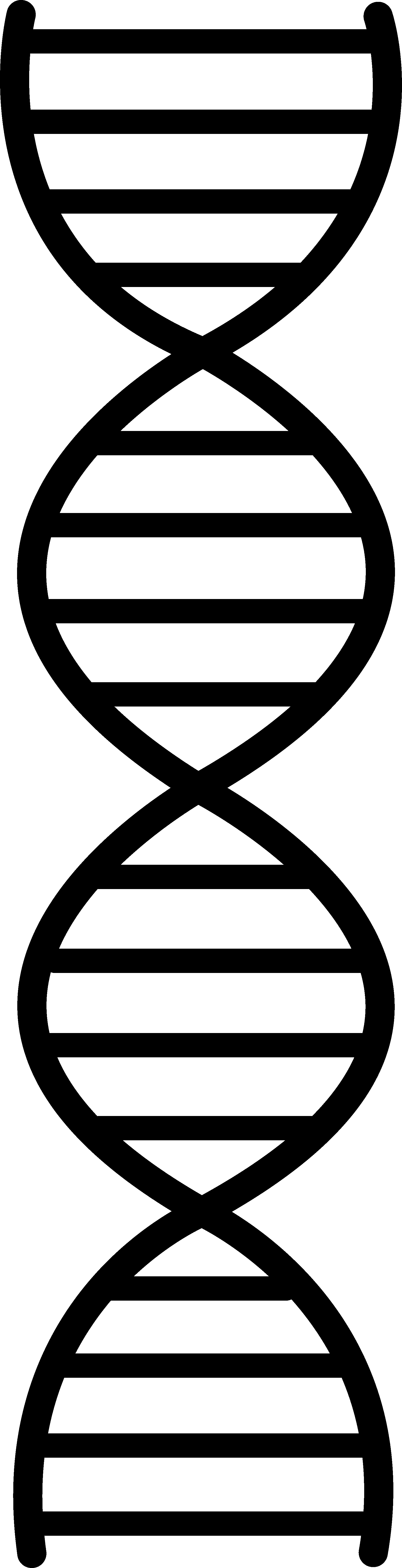 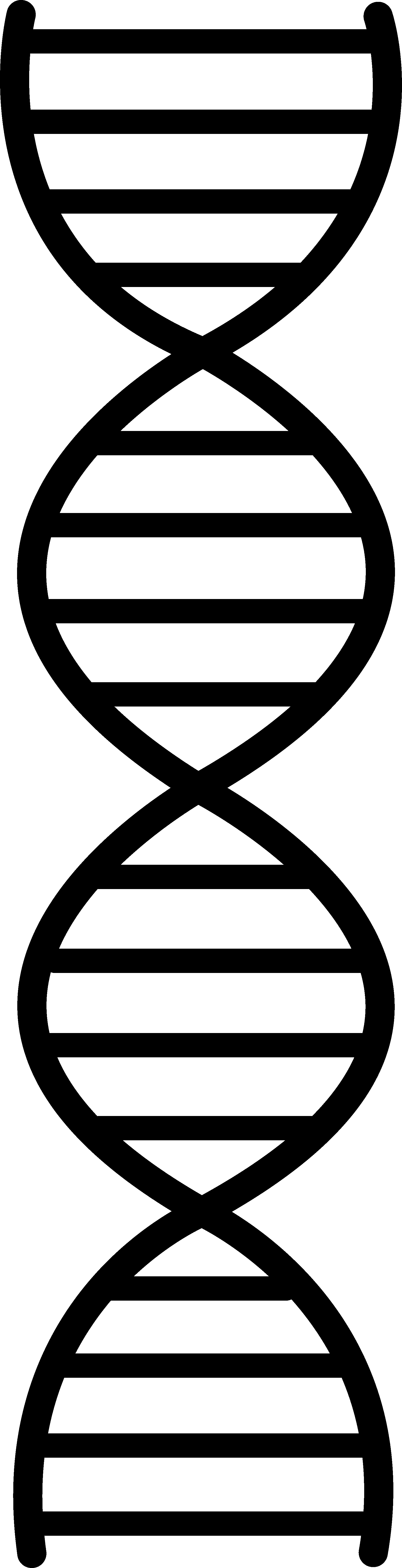 ANSWERS